画面の表示を簡単に拡大・縮小する小技まなびかんNews ９月号参照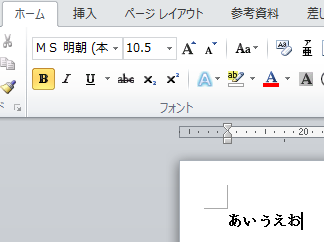 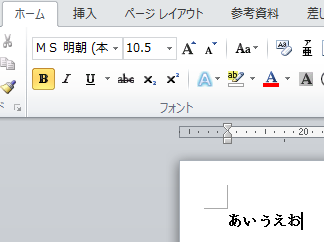 『説明』・「図 １」はWord画面の10.5ptの標準サイズで記入した「あいうえお」を示す10.5ptでは小さいので、一時的に拡大したい時、10.5ptは変更せずに、キーボードの　　　　を押しながら「マウス」のスクロールボタン（下図参照）を回転させると、文字が拡大/縮小する「図 ２」参照・ただし、pt(ポイント数)は変わらず、印刷すると、元の10.5ptのままで印刷されます。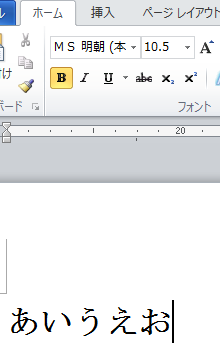 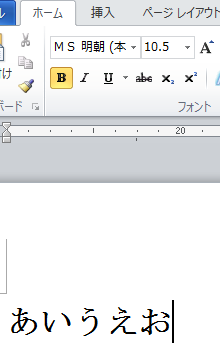 『解説』現在主流のWin7では、別の方法として「図 ３」の様に、画面右下のある矢印を左右に動かすことにより拡大/縮小ができる。　これは旧型のXPにはこの矢印は無いので、便利かと思います。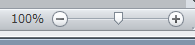 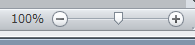 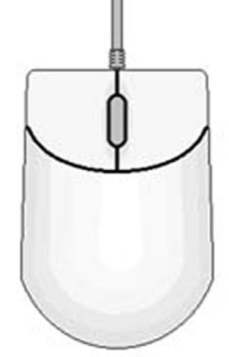 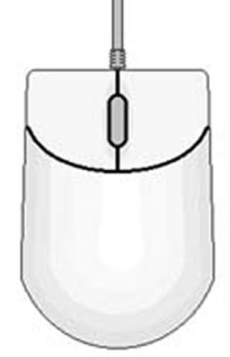 